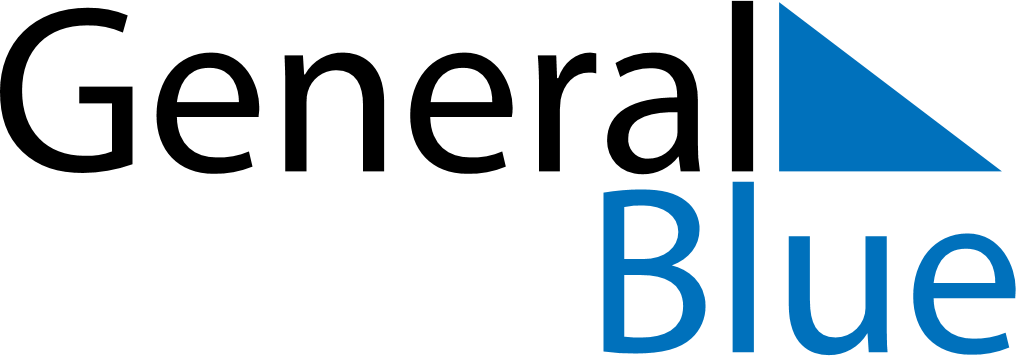 June 2024June 2024June 2024June 2024June 2024June 2024June 2024Macara, Loja, EcuadorMacara, Loja, EcuadorMacara, Loja, EcuadorMacara, Loja, EcuadorMacara, Loja, EcuadorMacara, Loja, EcuadorMacara, Loja, EcuadorSundayMondayMondayTuesdayWednesdayThursdayFridaySaturday1Sunrise: 6:21 AMSunset: 6:14 PMDaylight: 11 hours and 52 minutes.23345678Sunrise: 6:21 AMSunset: 6:14 PMDaylight: 11 hours and 52 minutes.Sunrise: 6:21 AMSunset: 6:14 PMDaylight: 11 hours and 52 minutes.Sunrise: 6:21 AMSunset: 6:14 PMDaylight: 11 hours and 52 minutes.Sunrise: 6:21 AMSunset: 6:14 PMDaylight: 11 hours and 52 minutes.Sunrise: 6:21 AMSunset: 6:14 PMDaylight: 11 hours and 52 minutes.Sunrise: 6:22 AMSunset: 6:14 PMDaylight: 11 hours and 52 minutes.Sunrise: 6:22 AMSunset: 6:14 PMDaylight: 11 hours and 52 minutes.Sunrise: 6:22 AMSunset: 6:15 PMDaylight: 11 hours and 52 minutes.910101112131415Sunrise: 6:22 AMSunset: 6:15 PMDaylight: 11 hours and 52 minutes.Sunrise: 6:23 AMSunset: 6:15 PMDaylight: 11 hours and 52 minutes.Sunrise: 6:23 AMSunset: 6:15 PMDaylight: 11 hours and 52 minutes.Sunrise: 6:23 AMSunset: 6:15 PMDaylight: 11 hours and 52 minutes.Sunrise: 6:23 AMSunset: 6:15 PMDaylight: 11 hours and 52 minutes.Sunrise: 6:23 AMSunset: 6:15 PMDaylight: 11 hours and 52 minutes.Sunrise: 6:23 AMSunset: 6:16 PMDaylight: 11 hours and 52 minutes.Sunrise: 6:24 AMSunset: 6:16 PMDaylight: 11 hours and 52 minutes.1617171819202122Sunrise: 6:24 AMSunset: 6:16 PMDaylight: 11 hours and 52 minutes.Sunrise: 6:24 AMSunset: 6:16 PMDaylight: 11 hours and 52 minutes.Sunrise: 6:24 AMSunset: 6:16 PMDaylight: 11 hours and 52 minutes.Sunrise: 6:24 AMSunset: 6:16 PMDaylight: 11 hours and 52 minutes.Sunrise: 6:25 AMSunset: 6:17 PMDaylight: 11 hours and 52 minutes.Sunrise: 6:25 AMSunset: 6:17 PMDaylight: 11 hours and 52 minutes.Sunrise: 6:25 AMSunset: 6:17 PMDaylight: 11 hours and 52 minutes.Sunrise: 6:25 AMSunset: 6:17 PMDaylight: 11 hours and 52 minutes.2324242526272829Sunrise: 6:25 AMSunset: 6:18 PMDaylight: 11 hours and 52 minutes.Sunrise: 6:26 AMSunset: 6:18 PMDaylight: 11 hours and 52 minutes.Sunrise: 6:26 AMSunset: 6:18 PMDaylight: 11 hours and 52 minutes.Sunrise: 6:26 AMSunset: 6:18 PMDaylight: 11 hours and 52 minutes.Sunrise: 6:26 AMSunset: 6:18 PMDaylight: 11 hours and 52 minutes.Sunrise: 6:26 AMSunset: 6:18 PMDaylight: 11 hours and 52 minutes.Sunrise: 6:26 AMSunset: 6:19 PMDaylight: 11 hours and 52 minutes.Sunrise: 6:27 AMSunset: 6:19 PMDaylight: 11 hours and 52 minutes.30Sunrise: 6:27 AMSunset: 6:19 PMDaylight: 11 hours and 52 minutes.